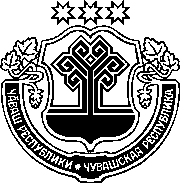 ЗАКОНЧУВАШСКОЙ РЕСПУБЛИКИО ПРИЗНАНИИ УТРАТИВШЕЙ СИЛУ СТАТЬИ 21 ЗАКОНА ЧУВАШСКОЙ РЕСПУБЛИКИ "О ПОРЯДКЕ ГОСУДАРСТВЕННОГО РЕГУЛИРОВАНИЯ ЦЕН (ТАРИФОВ) В ЧУВАШСКОЙ РЕСПУБЛИКЕ" ПринятГосударственным СоветомЧувашской Республики16 ноября 2021 годаСтатья 1Статью 21 Закона Чувашской Республики от 30 сентября 2001 года 
№ 43 "О порядке государственного регулирования цен (тарифов) в Чувашской Республике" (Ведомости Государственного Совета Чувашской Республики, 2001, № 44; 2006, № 69; 2007, № 73; 2008, № 75; 2009, № 80, 82; 2010, № 85; 2011, № 88; газета "Республика", 2012, 5 октября; Собрание законодательства Чувашской Республики, 2013, № 6, 11; 2014, № 11; 2015, № 2, 12; 2016, № 6; газета "Республика", 2018, 26 сентября; 2019, 18 сентября; 2020, 25 марта, 17 декабря) признать утратившей силу.Статья 2Настоящий Закон вступает в силу по истечении десяти дней после дня его официального опубликования.г. Чебоксары25 ноября 2021 года№ 84ГлаваЧувашской РеспубликиО. Николаев